DM 5000 m bana 2012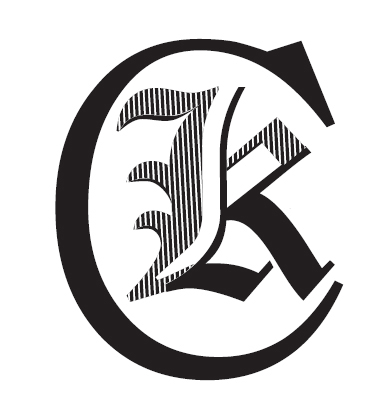 2012-06-07Resultat M45:1.	Lars Lundegård -65	IF Göta Karlstad	16.58,132. 	Jonas Johansson -64	Karlskoga LCK	17.44,903.	Lennart Eriksson -66	IF Göta Karlstad	17.46,984.	Olof Ingstorp -67	Kils OK	18.12,685.	Dan Carlsson	IF Göta Karlstad	19.44,846.	Niclas Schutzer	IF Göta Karlstad	20.30.40Plats: Tingvalla KarlstadArrangör: IF Göta Karlstad 